Level 4 Diploma in Marketing and Sales.The Level 4 Diploma in Marketing and Sales is a 120-credit qualification. Learners must achieve 120 credits by completing all the modules listed below.Module aims: this module aims to develop knowledge and understanding as to how internal and external influences within the business environment can impact on an organisationLearning Outcomes, Assessment Criteria, and Indicative Contents Module aims: this module aims to develop knowledge and understanding of how that the marketing mix and the principles of marketing influence and contribute to the development of an organisation’s marketing plan. Learning Outcomes, Assessment Criteria, and Indicative Contents Module aims: this module aims to develop knowledge and understanding of the type of customers and their needs, that interact with organisations and the importance of providing effective and efficient customer service. Learning Outcomes, Assessment Criteria, and Indicative Contents Module aims: this module aims to develop knowledge and understanding of the interrelationship between sales and marketing and how sales and marketing impact on an organisations’ marketing environment and creation of its marketing strategy and objectives. Learning Outcomes, Assessment Criteria, and Indicative Contents Module aims: this module aims to develop knowledge and understanding of the planning of internal and external marketing and promotional activities and the use of marketing as a management tool used by organisations to identify the value and impact of marketing activities on sustainability and growth.Learning Outcomes, Assessment Criteria, and Indicative Contents Module aims: this module aims to develop knowledge and understanding of the process for the effective management of sales. Learning Outcomes, Assessment Criteria, and Indicative Contents Module aims: this module aims to develop knowledge and understanding of the impact of e-marketing tools and how to use IT in marketing and promoting an organisation’s goods or services.  Learning Outcomes, Assessment Criteria, and Indicative Contents 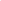 Module TitleLevelCreditGuided Learning HoursThe Business Environment41260Developing a marketing plan424120Effective and efficient Customer Service424120The Functions of Sales and Marketing in the Business Environment424120Effective Marketing management41260The management of sales41260Business Technology and its role in marketing 41260Module Reference number1Module TitleThe Business EnvironmentModule level4Number of credits12Total qualification time120Guided learning hours60Mandatory/ OptionalMandatorySector Subject Area15.Module Grading StructurePass/ FailLearning Outcomes – the learner willAssessment Criteria – the learner can:Indicative contents Explain the influence on the macro environment on an organisationSelect a chosen organisation and develop a framework to evaluate the impact of the organisation’s macro environment on the organisation.PESTLEInfluence over the Macro-environment Socio-cultural Influences - impact of social media Pressure Groups and Consumer Groups Explain the influence on the micro environment on an organisation.Using appropriate models and case studies explore the micro environment of an organisation.Porter's Five Forces Model Industry Rivalry Applying Porter's Five Forces Analysis Validity of Porter's Five Forces in Current Environment Identify the drivers that determine the internal environment of an organisations.Explain how the organisation’s culture mission and structure influence an organisation’s operations.Identify the factors which shape an organisation’s internal environment. Assess how far the impact of an organisation’s external environment on the internal environment.Organisational mission Organisational structure Organisation culture Leadership style and management power Skills and Knowledge Core Competencies Matching the Internal Environment with the External Explain how organisations manage the impact of changes in the external environment.Identify the approaches available to organisations to manage internal changes a result external environmental influence. Evaluate the suitability of each approach in dealing with specific change scenarios. ChangeInnovation Continuous change Learning organisationBusiness transformationMergers and acquisitions Identify the internal strategies organisations embrace to respond to globalisation. Discuss how the different elements of globalisation impact on organisations Identify how different organisations’ respond to globalisation. Globalisation elements Internal responses to globalisation Global organisational structureGlobal sourcing, production, and distribution   Global marketing Module Reference number2Module TitleDeveloping a marketing planModule level4Number of credits24Total qualification time240Guided learning hours120Mandatory/ OptionalMandatorySector Subject Area15.Module Grading StructurePass/ FailLearning Outcomes – the learner willAssessment Criteria – the learner can:Indicative contents Demonstrate how market segmentation and the marketing mix impact on decision making.Define market segmentation and how it operates in practice.Define market positioning and how it operates in practice.Analyse how the marketing mix contributes to decision making in an organisation.Market managementUnderstanding the marketplace Portfolio analysis in practice Market positioning strategies Role of the marketing mix Demonstrate how to use market segmentation in the development of an effective marketing mix.Undertake consumer market segmentation using a range of segmentation and profiling techniques.Apply segmentation in the development of a marketing mix for a product or service.Types of markets Segmenting consumer markets Segmenting business markets Effectiveness of marketing mix in market segmentation Buyer behaviour and buying decision making Explain the role and application of the marketing mix parameters in marketing products or services across the private and not for profit sectors.Identify how the parameters within the marketing mix are applied to goods or services in the private and not for profit sectors.Discuss how branding and customer value are influenced by a balanced marketing mix in the private and not for profit sectors.Analyse the use of a customer centric approach to the marketing mix in the private sector.Extended Marketing mix parameters Physical evidence the marketing communication process Delivering customer value Branding Customer centric view of the marketing mixDemonstrate how to evaluate the marketing mix and the market environment and their roles in informing the marketing strategy.Undertake a PESTLE to assess the macro environment for a marketing strategy.Explain how a marketing strategy is influenced by the internal and external environments.Undertake a SWOT analysis of the microenvironment of an organisation, to inform a marketing strategy.Discuss how the marketing mix is used to develop a marketing plan to fulfil the organisation’s strategic marketing objectivesMarketsMarket SegmentationProductsMarketing mixMarketing planMarket ManagementDemonstrate how to analyse an organisation’s portfolio to influence its marketing strategy.Select an organisation and perform a portfolio analysis.Analyse how the portfolio analysis impacts on the organisation’s marketing strategy.Market environmentInternal environmentSWOTPESTLEExplain market entry strategiesIdentify how an organisation decides on the appropriate market entry mode based on assessing the entry objectives.Explain the concept of market entries and how they are implemented.Segmentation and targetingMarket PositionPortfolio AnalysisThe strategy of growthEntry objectivesMarket entry strategiesModule Reference number3Module TitleEffective and efficient Customer Service Module level4Number of credits24Total qualification time240Guided learning hours120Mandatory/ OptionalMandatorySector Subject Area15.Module Grading StructurePass/ FailLearning Outcomes – the learner willAssessment Criteria – the learner can:Indicative contents Discuss the need to build customer relationships and to satisfy customer needs and wantsIdentify how customer relationships are built and supported across different settings.Explain why it is important to satisfy customer needs and wants.Evaluate the use of relationship marketing between businesses. Customer first Marketing concepts Relationship marketing in B2C Relationship marketing in B2B Customer information Retention of customers and repeat business Cross-selling, up-selling Internal markets Markets and communication User contribution systemsDiscuss the ways in which quality contributes to customer satisfaction with the organisation’s products and servicesIdentify the ways in which quality contributes to customer satisfaction.Analyse the models used for investigating service quality resulting in customer satisfactionIdentify how customer satisfaction is measured.Dimensions of quality Service quality The importance of customer satisfaction Measuring customer satisfaction Demonstrate how to categorise customers in across a range of market segments to target effective communicationsBe able to correctly use different techniques so as to group customers and identify marketsDemonstrate how to conduct market research to gather informationDiscuss how market research to gather informationIdentify how market research supports the process of market segmentation.Define communication systems in different marketsEvaluate the role of user contribution systems.Market segmentation Socio-economic segmentation Using social grades in practice The need for a more complex analysis Geodemographic segmentation Multivariable segmentation Segments in the B2B market Market research Explain the importance of focusing on customer wants and needs when building relationships and selling and marketing products and servicesDistinguish between customer types and their needs.Evaluate the importance of focusing on customer needs and wants when marketing and selling products and servicesMarketing and sales Exchange transactions The Customer Relationship Types of customers Internal and external customers Definition of needs and wants Identify how organisations create market segments to categorise customers who have specific needs and wants.Evaluate customer behaviourEvaluate the customer decision making processesIdentify how to create market segments to categorise customers who have specific needs and wantsIdentify the concepts linked to buyer readiness and loyaltyCustomer behaviour The customer decision-making process Factors that may affect the purchasing decision The importance of accurate segmentation Buyer readiness and loyalty Identify the strategies that create satisfied customersIdentify the concept of satisfied customers.Explain the strategic use of the constituent parts of the extended marketing mix to create satisfied customers.Identify the strategies that lead to effective customer service.Recommend quantifiable criteria for assessing the effective marketing in respect of customer satisfactionThe concept of delighted customers The 7Ps of marketing The customer service concept Customer service in a service industry Effective e-marketing Measuring the effectiveness of marketing Measuring the reach of an advertising campaign Website metrics Customers and brand recognition Predicting what will create satisfactionExplain how the analysis of the macroenvironment can influence the planning of a customer service strategy.Evaluate the ways in which organisations adjust to external influences by applying macroenvironment analytical methods.Evaluate the ways in which the analysis of the macroenvironment can influence the strategic planning so that an organisation is able to maintain customer satisfaction.PESTLE influences PESTLE factors Planning strategies Module Reference number4Module TitleThe Functions of Sales and Marketing in the Business EnvironmentModule level4Number of credits24Total qualification time240Guided learning hours120Mandatory/ OptionalMandatorySector Subject Area15.Module Grading StructurePass/ FailLearning Outcomes – the learner willAssessment Criteria – the learner can:Indicative contents Define the different types of customers.Explain the difference consumer and business customersExplain the difference between internal and external customersMarkets Market segments Public and Charity Sectors Define the marketing environment Analyse the tools used to assess the marketing environment Select an organisation and explore its internal and external environments Marketing environmentInternal environment Matching the external and internal environments Identify the marketing strategies used within organisations.Demonstrate how to undertake the market segmentation for a range of business scenarios.Identify how marketing positioning operatesSelect a range of organisations and explore how growth strategies are used within them.Market segmentation and targeting Market Positioning Market segmentation Portfolio analysis Market Growth Strategies Define the business-critical relationship between sales and marketingEvaluate the role marketing plan plays in informing sales  Identify the factors to be considered necessary to achieve marketing and sales objectives.Assess the impact of marketing activities for pre- sales, sales and post-sales phases.Evaluate how a sales team can provide informative input to marketing planDiscuss how the relationship between the Sales team and the Marketing team enables the achievement of business objectives Marketing plan Market management Sales v marketing Sales process and the sales funnel Sales process explainedPre-sale phase Decision making unit Consultative selling Sales phase Post-sales phaseExplain the functions of a sales teamAssess the importance of a competent sales function to an organisationIdentify the functions of territory sales and key account sales within a sales strategy.Explain why sales plans, objectives and forecasts influence other functions within an organisation.Sales Planning and Goal-orientation Alignment with other plans Territory Planning Key Account Management Module Reference number5Module TitleEffective Marketing managementModule level4Number of credits12Total qualification time120Guided learning hours60Mandatory/ OptionalMandatorySector Subject Area15.Module Grading StructurePass/ FailLearning Outcomes – the learner willAssessment Criteria – the learner can:Indicative contents Explain the importance of marketing across the public, private and not for profit sectors. Define the concept of marketingEvaluate the existence of markets in the public, private and not for profit sectors.Assess how far marketing practices adapt to the requirements of the public, private and not for profit sectors.Defining marketing Defining markets Public and Charity Sectors Marketing strategies in different sectors Social marketing Political marketing Explain the methods and tools used for market segmentation, targeting and market positioning. Identify a range of methods and tools used for market segmentation, targeting and market positioning.Assess the needs of each segment. Produce detailed plans for market positioning and targeting for a range of scenarios and case studies. The marketing environment Macroenvironment Microenvironment Market segmentation, targeting and positioning Target marketing Benefits of target marketing The customer decision-making process The diffusion of innovations Customer influences Customer satisfaction Marketing research Identify how the marketing mix can be shaped to achieve market positioning strategiesDiscuss the ways of shaping the marketing mixIdentify how the marketing mix can be shaped to achieve chosen market positioning strategiesExplain the benefits of using portfolio analysis methods for market positioning strategies Market Positioning Strategies The Marketing Mix Portfolio Analysis Explain the marketing planning process and the role of internal marketing in achieving successful marketing outcomes.Evaluate the marketing planning process Identify ways in which organisations can align their internal operations to achieve successful marketing outcomes Internal Marketing Making marketing happen Market research techniques The marketing planning process The marketing audit Explain how electronic systems are used in marketing Discuss the benefits of e-marketing for organisations.Select a business website and evaluate its designDiscuss how the use of technology can impact on successful Customer Relationship Management.E-marketing Website design Customer Relationship ManagementModule Reference number6Module TitleThe management of salesModule level4Number of credits12Total qualification time120Guided learning hours60Mandatory/ OptionalMandatorySector Subject Area15.Module Grading StructurePass/ FailLearning Outcomes – the learner willAssessment Criteria – the learner can:Indicative contents Explain the practice of sales within an organisationIdentify how the sales funnel influences the sales process. Select an organisation and evaluate its sales cycle. Identify the techniques an organisation adopts for identifying customer needs.Identify the techniques an organisation adopts for matching products and services to customer needs.Identify the negotiation techniques used within an organisation.Business StrategiesSales Versus MarketingBridging the Gap between Sales and Marketing Sales-oriented versus marketing-oriented companies Define the management of sales within an organisationDiscuss different sales environments and their different requirements.Identify the processes involved in the sales team management within an organisation.  Distinguish between the skills needed for sales territory management and for account management Defining the marketing funnel Steps for successful salesReflecting on sales success Sales environments Managing sales teams Managing sales territories Managing sales accounts and key accounts Sales approaches Sales techniquesExplain how sales are measured in an organisationEvaluate the importance of sales performance measurements in monitoring and further improving sales within an organisation. Identify the methods for measuring sales performance. Evaluate the use of sales performance information in an organisation. Sales performance measurements Key Performance Indicators Reward and compensation Module Reference number7Module TitleBusiness Technology and its role in marketingModule level4Number of credits12Total qualification time120Guided learning hours60Mandatory/ OptionalMandatorySector Subject Area15Module Grading StructurePass/ FailLearning Outcomes – the learner willAssessment Criteria – the learner can:Indicative contents Identify the features of e-marketing communication. Explain how e-marketing communication operates within an organisation Select an organisation, using its marketing strategy, assess the success of e-marketing communication in increasing its effectiveness. E-marketing communication characteristics E-marketing communication Developing e-marketing communications strategies Explain how e-marketing communication techniques are used in an organisation and how their effectiveness is measured.Discuss how to integrate an e-marketing communication strategy with an organisation’s strategic plan. Identify the effectiveness of e-marketing communication techniques for different business scenarios. Identify the factors affecting e-marketing communication within an organisation Recommend ways to overcome the challenges of e- communication.Propose and justify measurable criteria for assessing the effectiveness of e-marketing communicationPlanning e-marketing as part of an e-business strategy Marketing techniques on the Internet E-marketing techniques and tools Factors affecting e-marketing effectiveness Ensuring e-marketing effectiveness Effectiveness as part of an e-marketing strategy Evaluate the impact of recent developments in e- marketing communication for an organisationEvaluate recent developments in e-marketing communication. Recent developments Future e-marketing tactics The role of the Internet for e-marketing techniques Social networks in e-marketing Modern methods of e-marketing Explain role of IT and digital communications technology in a modern business environmentIdentify the need for IT and digital communications solutions to support modern organisations.Evaluate the contribution and impact of the internet in how modern business operateAssess the importance of digital security and IT management in the modern businessIT explained The need for ITUsefulness of Information Systems Key aspects of IT The Internet and its history Intranets, Extranets and Security Management Information Systems security compliance Supply Chain Management Explain how the modern business environment embraces the use of management information systems and enterprise models in integrating the value chainEvaluate the impact of digital management information systems of modern business operationsEvaluate the role of enterprise systems in value management integration.Identify the ways in which Enterprise Resource Planning contributes to business effectiveness.Information integration across Information about competitors The requirements of the enterprise Strategic, management and transaction systems Management Information Systems The use of data in Management Information Systems Global information systems  Enterprise analysis Ethical and legal issues Explain the concepts of e- marketing and communication and their impact on sales.Evaluate the concepts of e-marketingExplain the importance of e-market segmentationIdentify why data management is important to the modern businessEvaluate the use and impact of Customer Relationship Management Systems in the modern business.Define what constitutes a successful website in a modern businessEvaluate the importance of Search Engine Optimisation for modern business websites.Definition of e-marketing E-commerce concepts E-commerce benefits E-marketing segmentation The impact of the information age to social groups Targeting customers in selected market segments Market positioning Website focus Search Engine Optimisation 